Abstrakt: V příspěvku bude reflektována reakce Jihočeské univerzity v Českých Budějovicích na situaci spojenou s pandemií COVID-19. Obsahově se v příspěvku zaměříme především na problematiku „nových“ požadavků, které se před covidovou pandemií nevyskytovaly, dále na edukaci a podporou  uživatelů, kteří se museli velmi rychle s novým prostředím seznámit a v neposlední řadě na integraci videokonferenčního sorfwaru. Bude představen zvolený způsob komunikace s koncovým uživatelem (vyučujícím) a nástroje, které k tomu byly využity.Klíčová slova: MS TeamsAbstract: The presentation will reflect the reaction of the University of South Bohemia in České Budějovice to the situation associated with the COVID-19 pandemic. In terms of content, the article focuses mainly on the issue of "new" requirements that did not occur before the covid pandemic, education and support for users who need to become familiar with the new environment very quickly and, last but not least, the integration of video conferencing software. The chosen method of communication with the end user (teacher) and the tools that were used for this will be introduced.Informace o autorechBc. Vojtěch HavlisTelefon: +420 389 032 108Email: vhavlis@jcu.czZastávaná funkce: odborný pracovník pro podporu CŽVNázev instituce: Jihočeská univerzita v Českých Budějovicích
MoodleMoot.cz 2021 
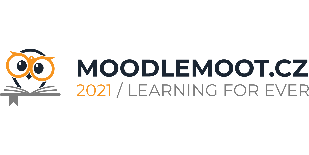 PragoData Consulting, s.r.o.Západočeská univerzita v Plzni15. - 16. 9. 2021, PlzeňNovinky v Moodle Jihočeské univerzity v Českých Budějovicích ve vazbě na využití videokonferečních nástrojů pro potřeby výuky na VŠBc. Vojtěch HavlisJihočeská univerzita v Českých Budějovicíchvhavlis@jcu.cz